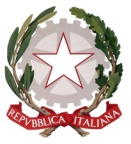 Ministero dell’Istruzione, dell’Università e della RicercaUfficio Scolastico Regionale per l’ Emilia RomagnaISTITUTO COMPRENSIVO 9  - MODENA Via Del Carso, 7 – 41123 MODENA - Tel. 059.243345 - Fax 059.242783 Sito web: www.ic9modena.it - e-mail: moic84700t@istruzione.it
___________________________________________________________COMUNICAZIONE N. 139	Modena, 10 maggio 2018AI	GENITORI DEGLI ALUNNIAI	DOCENTIAL	PERSONALE ATAAL	SITO D’ISTITUTOOggetto: Giornata dello Sport: 18 maggio 2018I docenti di Educazione Fisica della Scuola Media San Carlo in collaborazione con il Comitato Genitori hanno organizzato la Festa dello Sport.Si tratta di un’attività didattica dedicata alla competizione sportiva; infatti, attraverso lo sport, i ragazzi hanno l’opportunità di socializzare con altri coetanei, collaborando per un progetto comune e rispettando le regole del gioco.La giornata si svolge presso il Centro Sportivo della Fratellanza, situato a Modena in Via Alfonso Piazza 70,  il giorno  18 maggio 2018.I ragazzi dovranno arrivare direttamente alle ore 8:00 al Centro Sportivo della Fratellanza, dove saranno ritirati dai propri genitori alle ore 13:00.La vigilanza presso il centro sportivo sarà garantita dagli insegnanti che saranno presenti secondo il proprio orario di servizio.In allegato è riportata una sintesi del programma ed il regolamento.								Il Dirigente Scolastico               											  Silvia Zetti         						Firma autografata sostituita a mezzo stampa ai  sensi dell'art. 3 comma 2 del D.lgs n. 39/1993Ministero dell’Istruzione, dell’Università e della RicercaUfficio Scolastico Regionale per l’ Emilia RomagnaISTITUTO COMPRENSIVO 9  - MODENA Via Del Carso, 7 – 41123 MODENA - Tel. 059.243345 - Fax 059.242783 Sito web: www.ic9modena.it - e-mail: moic84700t@istruzione.it
____________________________________________________GIORNATA DELLO SPORT18 MAGGIO 2018PROGRAMMA DELLA GIORNATAORE 8.00	RITROVO AL CAMPO SCUOLA DE “LA FRATELLANZA” DI VIA PIAZZAORE 8.30	INIZIO GARE DI VELOCITA'ore 8.30 	60 metri 1ᵉ maschili (due batterie x 6 concorrenti)ore 8.35	60 metri 1ᵉ femminili (due batterie x 6 concorrenti)ore 8.40	60 metri 2ᵉ maschili (due batterie x 6 concorrenti)ore 8.45	60 metri 2ᵉ femminili (due batterie x 6 concorrenti)ore 8.50	60 metri 3ᵉ maschili (due batterie x 6 concorrenti)ore 8.55	60 metri 3ᵉ femminili (due batterie x 6 concorrenti)ORE 8.30       SALTO IN ALTO M/F classi 1ᵉ/2ᵉ/3ᵉ assieme                       SALTO IN LUNGO M nell’ordine classi 1ᵉ/2ᵉ/3ᵉ                       LANCIO DEL VORTEX F nell’ordine classi 1ᵉ/2ᵉ/3ᵉ                       LANCIO DEL PESO F nell’ordine classi 1ᵉ/2ᵉ/3ᵉORE 9.10      FINALE GAR E DI VELOCITA’ORE 9.30     GARE DI RESISTENZA 1000 m.ORE10.30 – 10.00 	PAUSA CON MERENDA A CURA DEL COMITATO GENITORIORE11.00		SALTO IN LUNGO F nell’ordine classi 1ᵉ/2ᵉ/3ᵉLANCIO DEL VORTEX M nell’ordine classi 1ᵉ/2ᵉ/3ᵉLANCIO DEL PESO M nell’ordine classi 1ᵉ/2ᵉ/3ᵉORE 11.30	             INIZIO GARE STAFFETTA 4X100 ore 11.30  staffetta 1ᵉ femminili ore 11.45  staffetta 1ᵉ  maschili ore 12.00  staffetta 2ᵉ femminili ore 12.15  staffetta 2ᵉ maschili ore 12.30  staffetta 3ᵉ femminili ore 12.45  staffetta 3ᵉ maschiliORE 12.45		TERMINE GARE E PREMIAZIONI FINALIREGOLAMENTO ALUNNIRITROVOORE 8,00 DIRETTAMENTE AL CAMPO DI ATLETICA DELLA FRATELLANZA VIA PIAZZA MODENA.ANDARE AL PUNTO DI RITROVO STABILITO DELLA CLASSE NELLA ZONA TRIBUNE CON L’INSEGNANTE DELLA PRIMA ORA PER L’APPELLO (GLI ASSENTI DOVRANNO GIUSTIFICARE).ABBIGLIAMENTO: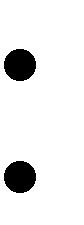 PER TUTTI: CAPPELLO PER IL SOLEATLETI: VENIRE IN TENUTA SPORTIVA DA GARA CON UNA MAGLIETTA DEL COLORE DELLA PROPRIA SQUADRA:N.B. (NON SONO DISPONIBILI GLI SPOGLIATOI).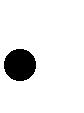 SPETTATORI: ABBIGLIAMENTO LIBERO MA COMODO.GLI ATLETISCENDERANNO SUL CAMPO QUANDO CHIAMATI PER LO SVOLGIMENTO DELLA PROPRIA GARA AL TERMINE DELLA QUALE RITORNERANNO CON LA PROPRIA CLASSE E CONL’INSEGNANTE DI RIFERIMENTO.GLI SPETTATORIRESTERANNO SULLE TRIBUNE E POTRANNO INCITARE E INCORAGGIARE GLI ATLETI DELLA PROPRIA SQUADRA CON I CANTI E GLI STRISCIONI PREPARATI.SONO RIGOROSAMENTE VIETATI CORI DENIGRATORI E OFFENSIVI NEI CONFRONTI DELLE ALTRE SQUADRE.PER LA MERENDASARÀ PRESENTE UNO STAND DI TORTE, SALATI E ACQUA GESTITO DAI GENITORI E QUINDI E’ ASSOLUTAMENTE VIETATO USARE IL DISTRIBUTORE AUTOMATICO DELLE  BEVANDETUTTISONO CHIAMATI AL RISPETTO DEGLI ALTRI E DELLA STRUTTURA CHE CI OSPITA. PER CARTACCE E RIFIUTI SONO DISPONIBILI I CESTINI.LA FESTE TERMINERA’ ALLE ORE 13,00Ministero dell’Istruzione, dell’Università e della RicercaUfficio Scolastico Regionale per l’ Emilia RomagnaISTITUTO COMPRENSIVO 9  - MODENA Via Del Carso, 7 – 41123 MODENA - Tel. 059.243345 - Fax 059.242783 Sito web: www.ic9modena.it - e-mail: moic84700t@istruzione.it
____________________________________________________SEZIONE LROSSOSEZIONE MVERDESEZIONE NBLUSEZIONE OGIALLOSEZIONE PAZZURROSEZIONE RARANCIONE